				Day 5- Optional Homework 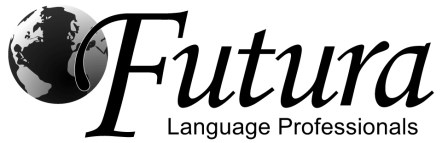 Hoy fuimos a Machu Picchu!  Today we went to Machu Picchu!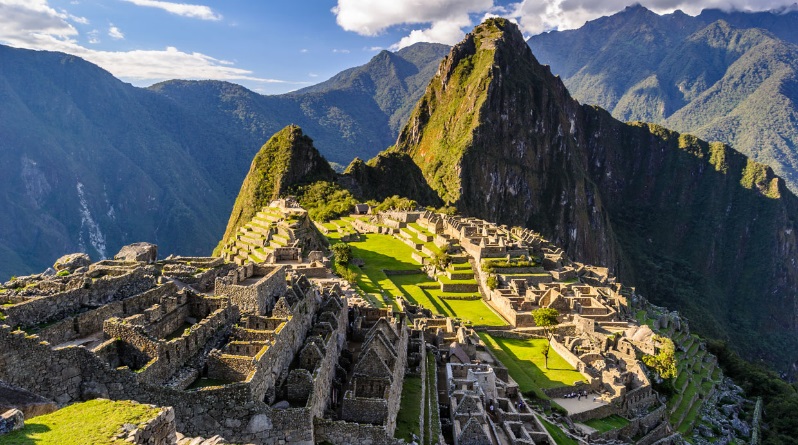 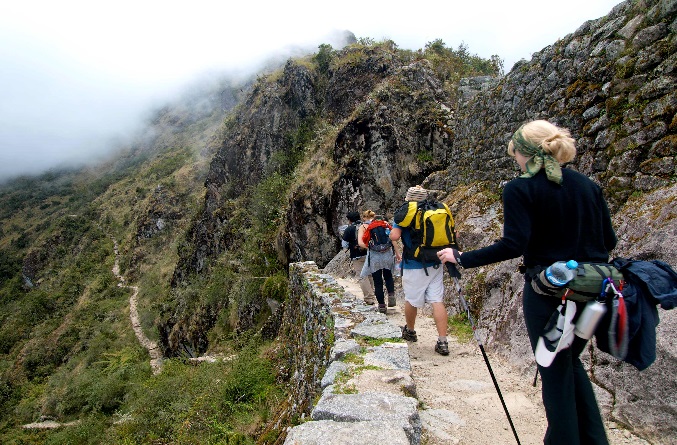 Directions:  Use the word bank and picture clues to write the Spanish words that makes the most sense with the statements below.  Use your newsletter for help!Me levanté a las 5 de la mañana para ver el amanecer sobre las ruinas incas.               I woke at 5am to see the sunrise over the Incan ruins. 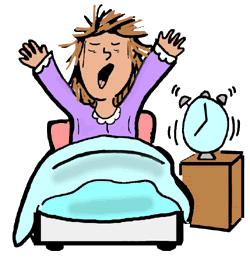 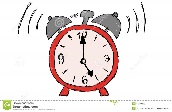                                ____________________________                         _____________________________Necesito muchas cosas en Machu Picchu.  I need a lot of things in Machu Picchu.  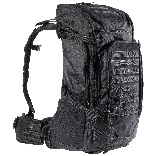 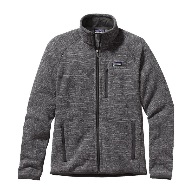                 ____________________________                              __________________________________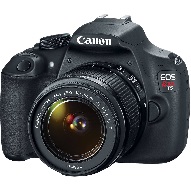 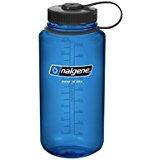                         ____________________________                                _________________________________                            __________________________                                   ________________________________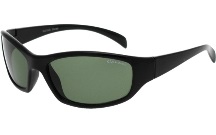 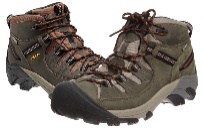 